Группа АДинамо 1 – синие (Дмитриев А.С. )Динамо  –оранжевые ( Дмитриев А.С.)Динамо 2 ( Благово М.В.)Динамо 3 ( Благово М.В.)Группа БДинамо 2010 ( Благово М.В.)Динамо –желтые ( Дмитриев А.С.)Динамо 10 (Базиян Р.И.)Юный Динамовец 2010 (Базиян Р.И.)Группа АГруппа БКомандыМестоДинамо 1 – синие (Дмитриев А.С. )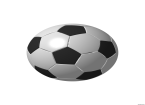 13-3Динамо  –оранжевые ( Дмитриев А.С.)3-13Динамо 2 ( Благово М.В.)3-2Динамо 3 ( Благово М.В.)2-3КомандыМестоДинамо2010(БлаговоМ.В.)5-0Динамо 10 ( Базиян Р.И.)0-10Юный Динамовец 2010(Базиян Р.И.)10-0Динамо-желтые(Дмитриев А.С.)0-5